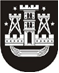 KLAIPĖDOS MIESTO SAVIVALDYBĖS TARYBASPRENDIMASDĖL kreipimosi į klaipėdos regiono PLĖTROS tarybą dėl regioninės svarbos statuso suteikimo projektui2018 m. spalio 25 d. Nr. T2-223KlaipėdaVadovaudamasi Lietuvos Respublikos regioninės plėtros įstatymo 5 straipsnio 2 punktu, Klaipėdos miesto savivaldybės taryba nusprendžia:1. Pritarti Klaipėdos universiteto inicijuoto projekto „Klaipėdos universiteto miestelis –žinioms imlus regiono inovacijų slėnis“ įgyvendinimui ir kreiptis į Klaipėdos regiono plėtros tarybą dėl šio projekto pripažinimo regioninės svarbos projektu. 2. Skelbti šį sprendimą Klaipėdos miesto savivaldybės interneto svetainėje.Savivaldybės merasVytautas Grubliauskas 